      LOYOLA COLLEGE (AUTONOMOUS), CHENNAI – 600 034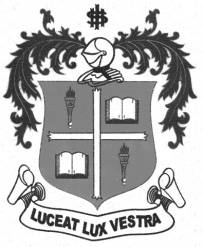     M.Sc. DEGREE EXAMINATION - COMPUTER SC.THIRD SEMESTER – APRIL 2012CS 3812 - DATA WAREHOUSING               Date : 21-04-2012 	Dept. No. 	  Max. : 100 Marks    Time : 1:00 - 4:00                                              	Part AAnswer ALL questions:                                                                                                             10 x 2 = 20Compare Operational system with Informational system under two valuable tasks.State any three factors that indicate the continued growth in data warehousing.      3. 	List out the three benefits of quality data in data warehouse.      4.   Why Meta data is said to be nerve center?      5.   What is mean by data granularity in data warehouse?      6.    Illustrate the difference between destructive merge and constructive merge.      7.    Give 2 reasons why naming standards are important in data warehouse                     Environment.      8.    Define data clustering.      9.    Write notes on decision trees.      10.  Give reasons why data warehouse must be backup.Part BAnswer ALL questions:                                                                                                               5 x 8 = 40       11 a)  Why do data warehouses continue to grow in size, storing huge amounts of   	  	      	      data? Give any three reasons.(OR)b) Name 4 key issues to be considered while planning for a data warehouse.      12 a)   Why do you think Meta data is important in data warehouse environment?                        .	        List four Meta data types in each area of data acquisition, data storage and 	 	        information delivery.                         (OR)b)List four major requirements that metadata must satisfy. Describe each of these     four requirements.  13  a)   Briefly explain multi dimensional analysis.						(OR) b)   Discuss star schema keys in detail.  14 a)    Identify the classes of users who will use information, in detail.                                                                                                                                                                                                                                                                                                                                                                                                                                   (OR)b)  What are hyper cubes?  How do they apply in an OLAP system? 15 a)    Write notes on                        ( i ) Genetic algorithm                       ( ii ) Neural  networks.          (iii ) Drill-down and Roll-ups.(OR)b)  List five common provisions to be found in a good security policy. Part CAnswer any TWO questions:                                                                                                   2 x 20 = 40       16 a)  Discuss about  the components of data ware house in its three major areas.            b)  Explain the 4 parallel server  options. List the benefits, features and limitations                            of each.                                                                                                                                                                                                                                                                                                                    17 a)  What are hyper cubes? How do they apply in OLAP system?            b)  State any two underlying methods for information delivery to satisfy the                                                 requirements of all types of users.       18  a)   Describe the physical design step activities.             b)  Determine the major activities during data warehouse deployment.                                                                                                                                                                                                                                                                                                                                       